Решение № 126 от 20 декабря 2016 г. О внесении изменений в решение Совета депутатов муниципального округа Головинский от 3 декабря 2015года № 116 «Об утверждении плана дополнительных мероприятий по социально-экономическому развитию Головинского района гор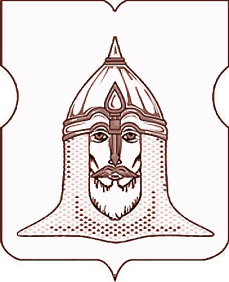 СОВЕТ ДЕПУТАТОВМУНИЦИПАЛЬНОГО ОКРУГА ГОЛОВИНСКИЙРЕШЕНИЕ20 декабря 2016 года № 126О внесении изменений в решение Совета депутатов муниципального округа Головинский от 3 декабря 2015года № 116 «Об утверждении плана дополнительных мероприятий по социально-экономическому развитию Головинского района города Москвы в 2016 году»В соответствии с частью 6 статьи 1, частью 14 статьи 3 Закона города Москвы от 11 июля 2012 года № 39 «О наделении органов местного самоуправления муниципальных округов в городе Москве отдельными полномочиями города Москвы», постановлением Правительства Москвы от 13 сентября 2012 года № 484-ПП«О дополнительных мероприятиях по социально-экономическому развитию районов города Москвы», решением муниципального Собрания внутригородского муниципального образования Головинское вгородеМоскве от 30 октября 2012 года № 86 «Об утверждении Регламента реализации полномочий по принятию решений о проведении дополнительных мероприятий по социально-экономическому развитию Головинского района города Москвы», на основании письма управы Головинского района города Москвы от  20декабря 2016года№ 307/98, зарегистрированного администрацией муниципального округа Головинский20 декабря 2016 года № 7-5-1962/16Советом депутатов принято решение:1.      Внести следующие изменения в решение Совета депутатов муниципального округа Головинский от 3 декабря 2015года № 116 «Об утверждении плана дополнительных мероприятий по социально-экономическому развитию Головинского района города Москвы в 2016 году»:- приложение 1 к решению изложить в новой редакции, согласно приложению к данному решению.2.      Администрации муниципального округа Головинский:2.1. Направить настоящее решение в:-          управу Головинского района города Москвы;-          префектуру Северного административного округа города Москвы;-          Департамент территориальных органов исполнительной власти города Москвы.2.2. Опубликовать настоящее решение в бюллетене «Московский муниципальный вестник» и разместить на официальном сайте органов местного самоуправления муниципального округа Головинскийwww.nashe-golovino.ru.3.      Настоящее решение вступает в силу со дня его принятия.
4.      Контроль исполнения настоящего решения возложить на главу муниципального округа ГоловинскийАрхипцову Н.В.ипредседателя комиссии по благоустройству, реконструкции, землепользованию и охране окружающей среды – депутатаБорисову Е.Г.Главамуниципального округа Головинский                                                      Н.В. АрхипцоваПриложение к решению Совета депутатовмуниципального округа Головинскийот 20декабря2016 года № ___Приложение 1к решению Совета депутатовмуниципального округа Головинскийот 03 декабря 2015 года № 116План мероприятий по социально-экономическому развитию Головинского района города Москвы в 2016 году№ п/пАдрес дворовой территорииНаименование работСтоимость работАвангардная ул., 14,16,18,20Благоустройство дворовой территории930 635,11(цена контракта)Онежская ул.2 к. 1, 2 к. 3Благоустройство дворовой территории930 635,11(цена контракта)Авангардная ул. 14а, 14б;Смольная ул. 19, к. 4;Флотская ул., 34 к. 3Благоустройство дворовой территории930 635,11(цена контракта)Онежская ул. 28,30,32,34 корп.1,2Флотская ул., 21,72а,Солнечногорская ул.3Благоустройство дворовой территории3 333 151,76(цена контракта)Онежская ул. 11/11, 13, 13 к. 1;3-й Лихачевский 9 к. 1Благоустройство дворовой территории2 047 734,19(цена контракта)Солнечногорская ул.14 к. 1, 14 к. 2Благоустройство дворовой территории1 816 636,52(цена контракта)Смольная ул., д.11, Солнечногорская ул., д. 17Оформление перепланировок помещений МБУ «ДЦ Родник» в соответствии с техническими требованиями СНиП36 083,21Экономия 60% тендерного снижения, подлежащая резервированию в бюджете города Москвы128 785,45По заявлениямМатериальная помощь300 000,0010.  на проведение досугового мероприятия, посвященного празднованию Нового года и Рождества Христова49 773,76ИТОГО: 8 642 800,00 руб.ИТОГО: 8 642 800,00 руб.ИТОГО: 8 642 800,00 руб.ИТОГО: 8 642 800,00 руб.ВСЕГО: на общую сумму 8 642 800,00 руб.ВСЕГО: на общую сумму 8 642 800,00 руб.ВСЕГО: на общую сумму 8 642 800,00 руб.ВСЕГО: на общую сумму 8 642 800,00 руб.